CURRICULUM VITAE                                                    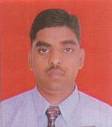 C/o Mr.ML ANANT                                                                                              KELOVIHAR COLONY 105/906                                                                                                                      Near consumer fourm,Raigarh (CG)Mobile No. +91-8085192010 / 9795714088E-mail: rsguptag29@gmail.com RADHEY SHYAM GUPTA                                                                                                                                                                    CAREER OBJECTIVE: A responsible and challenging position that will allow me to explore my capabilities, skills and sense of dedication towards my duties with a sole aim of seeing the progress of the organization.WORK EXPERIENCE FROM NOV. 2004 TO TILL DATECURRENT EMPLOYER:      M/s DESEIN-INDURE GROUP OF COMPANY, Desein House, Greater Kailash-II, New Delhi 110048. The Group enjoys the reputation of being a market leader in providing consultancy services for thermal power plants, execution of EPC Projects Design and in the Execution of Ash Handling Projects & BOP on a turnkey basis across The Globe, I am associated with one of their companies, M/s THE INDURE (P) Ltd, an ISO 9001, 2000 certified company, a leading Turnkey Contractors and manufacturers of Ash Handling Systems. It has a Technical Collaboration with M/s Allen Sherman Hoff USA. (www.deseinindure.com)JOB PROFILE:-       Working as an Dy.Manager (Electrical & Instrumentation), From 4Th Dec. 2005 to till date. JOB PROFILE:-All responsibility of Co-ordination with Client, Contractors and site work for Erection, testing & commissioning of electrical & instrumentation equipment’s in line with approved RFC engineering drawings/documents. For HT & LT switchgears, overhead transmission line, Control panel / PLC Panel, Motors, compressors, VFD drives & panels, Auxiliary power system, Lighting / Supply systems, Cable Tray & Cabling, EOT Crane, PLC installation & SCADA Development, Transmitters, LT, PT, DPT, DPS,DPI, LS,PS, PI, TS, TI, TE, RTM, PJT, DFM, FS, FI, SOVs  JBs and others instrumens.Operation Mentenance of Complite ASH HANDLING PACKAGE of various areas under interlocks and parameters like- Deashing of Bottom ash Hopper, Collector Tower for wet ash system, Instrument air and transport air Compressors, Wet Ash Disposal & Ash water pump house, ESP, Buffer hopper for fly Ash system, Silo evacuation / unloading, Chemical treatment for ash water clariffoculator & Ash Recovery Water system.To make sure the availability of required erection equipment’s and inspection of materials as per approved RFC BOQ / Check List.Planning for site job activities and material management.  Responsible to maintain the availability of skilled and unskilled manpower as per site requirement.Coordination and day to day Interaction with Client / HO / Suppliers for completion of task within scheduled time frame.Site safety and quality management.Self-Preparation of I/O list, SLD, Drawings and others Designing works with CAD.Involvement in AHP PERFORMANCE GURENTEE TEST and system modification as per better efficiency as well as smooth operation.Present Posting:-NTPC 5 X 800 MW, Lara, Raigarh, Chhattisgarh. Complete AHP AWRS & FDPSPrevious posting:DB POWER LTD. 2 X 600 MW, Raigarh, CG.  Complete AHP.Rosa Thermal Power Project (REL) 4 X 300 MW, Rosa Shahjahanpur, (U.P) Complete AHPGCL Haryana Power generation Company ltd. 2 X 600 MW.Ultra Mega Power Project, 5 X 800 MW, TATA POWER, Mundra, Gujarat.(Complete AHP)Hindalco Power division 742 MW, Renusagar, sonebhadra, (U.P)UP Power generation Board 2 X 600 MW, Anpara, sonebhadra (U.P) NTPC Singrauli 2 X 500 MW, sidhi, (M.P)Harduagunj thermal power plant, aligarh up, for R& M work.Awanta power plant 1 X 600 MW.TECHNICAL TRAINING:       Successfully completed one year of “APPRENTICESHIP TRAINING” UNDER APPRENTICE ACT, 1961 (as Amendment in 1973 & 1986) ATNATIONAL HYDROELECTRIC POWER CORPORATION (N.H.P.C), LOKTAK, MANIPUR.From 8th Nov.2004 to 7th Nov.2005TRAINING OVERVIEW:        Power generation- Turbine, Generator, Breakers, Isolator’s, Switchgear & protection, Transformer (SU/SD), Synchronizing process to Grid, Transmission line (HT/LT), Control & Power Distribution (Feeder 11Kv /132Kv & 11Kv / 415v.) Power system, Auxiliary supply system’s Relay testing & Installation, L.A, PLCC, Control Panel, Data collection & loading, etc.Good knowledge in Operation & Maintenance of Hydel power station.PROFESSIONAL QUALIFICATION:Completed 3 Yrs DIPLOMA in Electrical Engineering From Govt. Polytechnic, Imphal, Manipur University in 2004 with First Division.AMIE Pursuing. ACADEMIC QUALIFICATION:Intermediate from C.B.S.E, KENDRIYA VIDYALAYA, LOKTAK, MANIPUR IN 2000.Matriculation from C.B.S.E, KENDRIYA VIDYALAYA, LOKTAK, MANIPUR IN 1997.KEY SKILL:-  Knowledge of Auto CAD, (Version 2000, 2004, 2006, 2007 & 2008.)Computer literacy (C++, MS Office, Window 98, 2000 & XP, Internet etc.)INTRESTS & HOBBIES                                      STRENGTHS      Playing Table tennis                                         	   Excellent analytical problem solving skills.      Interaction with people                                       Self-motivator & total belief in teamwork.      Reading, Traveling & Music.                           	   Keen to learn new-technology.PERSONAL DETAILS                                                    PERMANENT ADDRESS      Date of birth		: 02 Feb.1977.                           AT.+ PO -  MADHOWRAH,       Father’s Name		: Mr.R.K.P. Gupta.                    DISTT. CHHAPRA       Father Occupation       : Service (NHPC)                       STATE - BIHAR      Marital Status		: Married one daughter.         PIN - 841418.      Nationality		: Indian Passport No.F-9884293      Date of issue - 27/10/2006        Date of Expiry – 26/10/2026 Total Job Experience: -   14 Years +.Current CTC Rs. 7,50,000/Annam	Current Salary Drown Rs. 40,000 /MSpecial Site allowances + site HRA + phone charges- Rs,20,000/M.Expected Salary: Negotiable, Joining Period 1 Month minimum.Declaration:      I hereby declare that above information is true, correct and complete to the best of my knowledge and belief. I hope that you will be kink enough to give a change to work in your esteemed organization. I assure you I will do my best to satisfy with work in every way.SUBMITTED IN CONFIDENCEDate: -          Place: -  RAIGARH , CG.					                        (Radhey shyam Gupta)